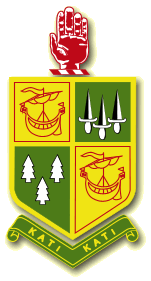 KATIKATI COLLEGELevel 3 HISTORY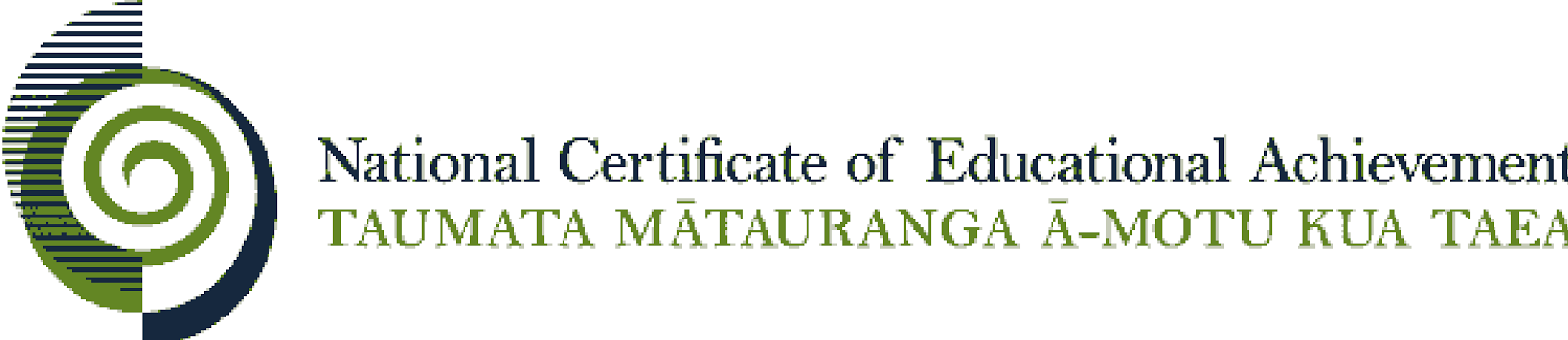 ASSESSMENT BOOKLET 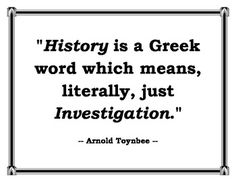 Level 3 History Introduction :  The Level 3 History course is a combination of a theme-based approach, achievement objectives and achievement standardsLevel 3 History is both broad-sweeping in its look at forces that have shaped our modern world and provides the opportunity for greater depth of study and of historical insight than is required in the Level 2 History course.The Achievement Objectives for this course will see you gain knowledge, skills, and experience to:Understand that the causes, consequences, and explanations of historical events that are of significance to New Zealanders are complex and how and why they are contested.Understand how trends over time reflect social, economic, and political forces.Topics and themes covered include:How History is developed- this theme focuses on who writes History and what information is selected to be shared with the public. This comes under the broader umbrella of Conspiracy Theories in History (used for the 3.1 and 3.2 internal assessments).New Zealand’s Mysterious Northern War 1845-1846. Looking at race relations in New Zealand: authority, land and war.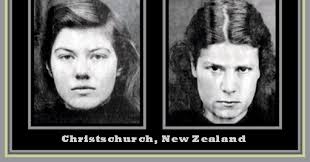 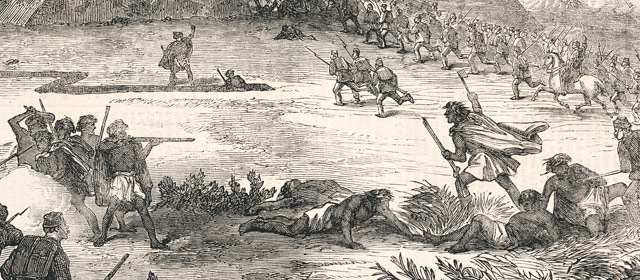 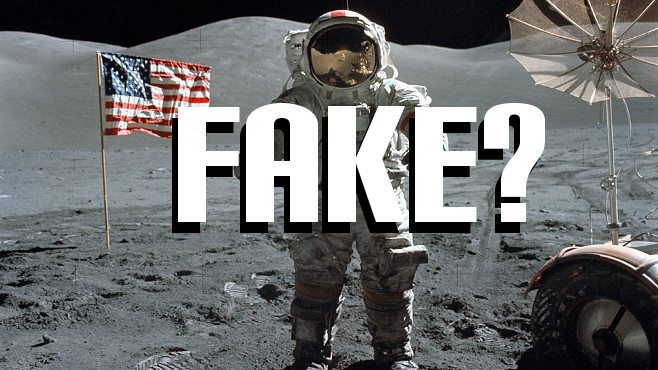 Level 3 History Assessment ProgrammeIn History this year you will be working towards gaining Level Three credits for the National Certificate of Educational Achievement.The work you do throughout the year will be assessed in two different ways:Internal assessment – assignments and activities carried out throughout the yearExternal assessment – an exam sat at the end of the year.The Year 13 History programme is assessed against five achievement standards. Each has a credit weighting. When you gain credit for an achievement standard the credits contribute to your NCEA. You can also gain different grades for each achievement standard: Achievement, Merit, Excellence. The grade you achieve is determined by the quality of your work as measured against national standards.Outlined below are the Level Three history achievement standards, the credit weighting of each and how they are assessed.You will be advised well in advance when each assessment will be carried out and what the assessment policies of the school and this department are.Assessment GuidelinesAuthentication of work will be checked through observation and conferencing during class time allocation. Refer to Student information sheet on "Internal Assessment Procedures" for specific information on internal assessment procedures.The key concepts or big ideas in history Authentic understanding in history comes from developing a grasp of the key concepts and underlying key historical events, themes, and issues. SignificanceHistorians weigh the importance, durability, and relevance of events, themes, and issues in the past and the appropriateness of using the past to provide contemporary lessons; historians debate what is historically significant and how and why the decisions about what is significant change. Continuity and change History examines change over time and continuity in times of change. Historians use chronology to place these developments in context. Historians debate what has changed, what has remained the same, and the impact of these changes.Cause and effectHistorians investigate the reasons for and the results of events in history; they debate the causes of past events and how these events affect people’s lives and communities. Historians study relationships between events to identify pervasive themes, ideas, and movements, such as terrorism, revolution, and migration. PerspectiveThere are multiple perspectives on the past (both at the time and subsequently). Interpretations of the past are contested – historians base their arguments on historical evidence and draw from a variety of perspectives.Others to consider:Past and present (refers to the relationship between events in the past and the present day)Reliability and usefulnessBias and propagandaIntent and motivationSpecific and generalisedInfluence and significanceContingencyNumberTitleCredits Assessment3.1 AS91434Research an historical event or place of significance to New Zealanders, using primary and secondary sources.5Internal3.2 AS91435Analyse an historical event, or place, of significance to New Zealanders.5Internal3.3 AS 91436Analyse evidence relating to an historical event of significance to New Zealanders.4External3.4 AS 91437Analyse different perspectives of a contested event of significance to New Zealanders5Internal3.5 AS 91438Analyse the causes and consequences of a significant historical event.6External3.6 AS 91439Analyse a significant historical trend and the force(s) that influenced it.6ExternalAS 91434Research an historical event or place of significance to New Zealanders, using primary and secondary sourcesResearch an historical event or place of significance to New Zealanders, using primary and secondary sourcesAchievementAchievement with MeritAchievement with ExcellenceResearch an historical event or place of significance to New Zealanders, using primary and secondary sources.  Research, in depth, an historical event or place of significance to New Zealanders, using primary and secondary sources.  Comprehensively research an historical event or place of significance to New Zealanders, using primary and secondary sources.AS 91435Analyse an historical event, or place, of significance to New ZealandersAnalyse an historical event, or place, of significance to New ZealandersAchievementAchievement with MeritAchievement with ExcellenceAnalyse an historical event, or place, of significance to New Zealanders.  Analyse, in depth, an historical event, or place, of significance to New Zealanders.  Comprehensively analyse an historical event, or place, of significance to New Zealanders.AS 91436Analyse evidence relating to an historical event of significance to New ZealandersAnalyse evidence relating to an historical event of significance to New ZealandersAchievementAchievement with MeritAchievement with ExcellenceAnalyse evidence relating to an historical event of significance to New Zealanders.  Analyse, in depth, evidence relating to an historical event of significance to New Zealanders.  Comprehensively analyse evidence relating to an historical event of significance to New Zealanders.AS 91437Analyse different perspectives of a contested event of significance to New ZealandersAnalyse different perspectives of a contested event of significance to New ZealandersAchievementAchievement with MeritAchievement with ExcellenceAnalyse different perspectives of a contested event of significance to New Zealanders.  Analyse, in depth, different perspectives of a contested event of significance to New Zealanders.  Comprehensively analyse different perspectives of a contested event of significance to New Zealanders.AS 91438Analyse the causes and consequences of a significant historical eventAnalyse the causes and consequences of a significant historical eventAchievementAchievement with MeritAchievement with ExcellenceAnalyse the causes and consequences of a significant historical event.  Analyse, in depth, the causes and consequences of a significant historical event.  Comprehensively analyse the causes and consequences of a significant historical event.AS 91439Analyse a significant historical trend and the force(s) that influenced itAnalyse a significant historical trend and the force(s) that influenced itAchievementAchievement with MeritAchievement with ExcellenceAnalyse a significant historical trend and the force(s) that influenced it.  Analyse, in depth, a significant historical trend and the force(s) that influenced it.  Comprehensively analyse a significant historical trend and the force(s) that influenced it.TopicAchievement standardTime of assessmentReassessment opportunity     (if any)Grade N/A/  M/ESignature      Grade correct no appeal pendingConspiracy Theories/NZ Crime3.1 AS91434 Research an historical event or place of significance to New Zealanders, using primary and secondary sources.Weeks 6-10 Term 1NAConspiracy Theories/NZ Crime3.2 AS91435 Analyse an historical event, or place, of significance to New Zealanders.NAExam3.3 AS 91436 Analyse evidence relating to an historical event of significance to New Zealanders.NAInterpretations of the Waikato Wars3.4 AS 91437 Analyse different perspectives of a contested event of significance to New ZealandersTerm 2/3NAExam3.5 AS 91438 Analyse the causes and consequences of a significant historical event.Terms 2/3NAExam3.6 AS 91439 Analyse a significant historical trend and the force(s) that influenced it.Terms 2/3NAYear Planner – 13 HIST                                                                                                                                                                                                                    	2018TERM 1Week 129/1 – 2/2Week 27/2 – 9/2Week 312/2 – 16/2Week 419/2 – 23/2Week 526/2 – 2/3Week 65/3 –9/3Week 712/3 – 16/3Week 819/3 – 23/3Week 819/3 – 23/3Week 926/3 – 30/3Week 102/4 – 6/4Week 102/4 – 6/4Week 119/4 - 13/4Context Conspiracy theories and NZ crime  Conspiracy theories and NZ crime  Conspiracy theories and NZ crime  Conspiracy theories and NZ crime  Conspiracy theories and NZ crime  Conspiracy theories and NZ crime   Conspiracy theories and NZ crime   Conspiracy theories and NZ crime   Conspiracy theories and NZ crime   Conspiracy theories and NZ crime   Conspiracy theories and NZ crime   Conspiracy theories and NZ crime  AssessmentWaitangi DaySwimming sportsAthletics daySummer TournamentEasterEaster 3.1 complete 3.1 completeTERM 2Week 130/4 – 4/4Week 27/5 – 11/5Week 314/5 – 18/5Week 421/5 – 25/5Week 528/5 – 1/6Week 65/6 – 8/6Week 711/6 – 15/6Week 818/6 – 22/6Week 818/6 – 22/6Week 925/6 – 29/6Week 102/7 – 6/7Week 102/7 – 6/7ContextRace RelationsRace RelationsRace RelationsRace RelationsRace Relations Northern Wars Northern Wars Northern Wars Northern Wars Northern Wars Northern Wars Northern WarsAssessmentQueen’s birthday 3.4complete 3.4completeTERM 3Week 123/7 – 27/7Week 230/7 – 3/8Week 36/8 – 10/8Week 413/8 – 17/8Week 520/8 – 24/8Week 627/8 – 31/8Week 73/9 – 7/9Week 810/9 – 14/9Week 810/9 – 14/9Week 917/9 – 21/9Week 1024/9 – 28/9Context Northern Wars  Northern Wars  Northern Wars  Northern Wars  Northern Wars Senior Derived GradeExamsSenior Derived GradeExamsRevisionAssessmentWinter TournamentWinter Tournament 3.2TERM 4Week 115/10 – 19/10Week 223/10 – 26/10Week 329/10 –2/11Week 45/11 – 9/11Week 512/11 – 16/11Week 619/11 – 23/11Week 726/11 – 30/11Week 83/12 – 7/12Week 83/12 – 7/12Week 910/12 –14/12ContextRevisionRevisionRevisionAssessmentLabour Day